Din uppgift är att återskapa det som står i förlagan nedan.
Använd det tomma utrymmet under förlagan.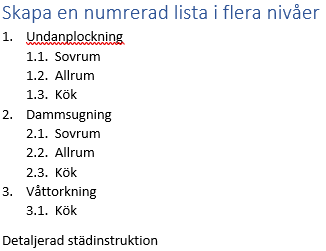 Skapa en numrerad lista i flera nivåerUndanplockningSovrumAllrumKökDammsugningSovrumAllrumKökVåttorkningKökDetaljerad städinstruktionFilmad lösning på Youtube: https://youtu.be/CpWUTOR06CA